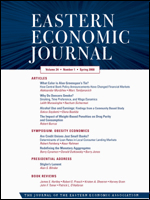 Call for Papers:The editors of the Eastern Economic Journal will be publishing a symposium on Social Capital and Health. The symposium intends to bring together and publish the work on social capital and health to provide a basis for building on the current state of the art.Aims of the SymposiumOver the past decade, there has been considerable growth in the number of publications on the relationship between social capital and health, broadly defined. The existing literature consists of theoretical studies, and empirical studies based on micro-data within a single country and comparative cross-country studies at both the aggregate and disaggregated levels.  These studies have addressed both the impact of social capital on health and the effect of health on social capital. The symposium is open for contributions in all of these areas that focus on an economic approach and contributions that aim to uncover the causal relationships between social capital and health. Guest EditorThe guest editor for the symposium will be Dr. Lorenzo Rocco, University of Padova. Submission Deadlines and Instructions Papers may be submitted until December 31st,2012.  All papers will undergo a blind peer-review process. Authors can expect an initial decision on their paper by March 31st 2013, with a final decision made by June 30, 2013. The symposium is expected to be published by early 2014.Submissions should be sent directly to the journal at EEJ@lafayette.edu.  When submitting, please indicate that you are submitting to the Symposium on Social Capital as the usual submission fee will be waived.